TAURANGA GIRLS COLLEGE		Name: _____________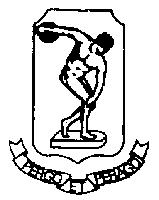 YEAR 9 HOMEWORK SHEET		Tutor Class:	Series A Sheet 3		 			TGC Values: Respect, Participation, Pride	Due Date: ____________KEY SKILLS:In the number 4562 what digit is in the tens column?  ______Write 4007 in words____________________Round 7394 to the nearest thousand  _______________Insert < or > to make it a true statement:5472  ____  5291Calculate  92 = ______List the factors of 10__________________Calculate    2 + 3 x 5__________________ Write 0.9 as a fraction = _____What fraction is shaded?	___________  of 32 = ______Write the next two numbers:	16, 11, 6, ____,   ____1 kilometre = _______ mWhat is the perimeter of this rectangle?______cmWhat is the area of the rectangle shown above?______cm2Name this shape:	_________________Key Skills Total: _____  / 16CURRENT WORK:Answer the questions below using angles 1 to 4Name Angle 2  ________What type of angle is Angle 4? ________Use your protractor to find the size  of each angle:Angle 1 ______	  Angle 2 ______      Angle 3 ______	Angle 4  _____What is a reflex angle?If a wheel turns through five complete revolutions how many right angles has it turned through?Current Work Total: ______ / 8APPLICATIONS AND PROBLEM SOLVING(Show your working to show how you solved these questions.  One mark for working, one mark for the correct answer)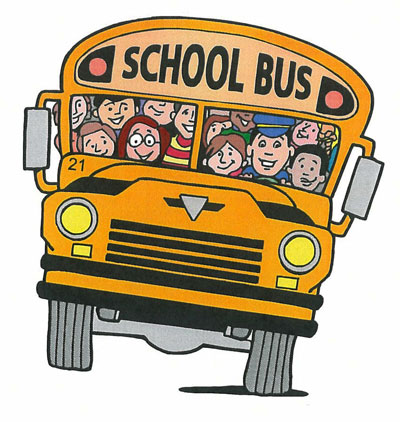 There were 452 students in a school and 218 of them caught the school bus.  How many of the students in the school did not come to school by bus?Working: Answer:  ________ students do not come to school by bus.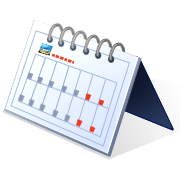 In the month of September this year the first Sunday is on the 2nd of September.  If you add the numbers of the Sundays in September this year what total will you get?Working: Answer:  The dates will total to ________Jemima was counting how long is was until her birthday.Her Mum told her that it was 13 weeks and 4 days until her birthday.How many days are there until Jemima’s birthday?Working:Answer:  There are  ______  days until Jemima’s birthdayIn the months of March, April, May and June there are 31, 30, 31 and 30 days respectively.  In a year of 365 days how many days are there in total in the other eight months?Working:Answer:  There are  ______  days in the other eight months.	Applications and problem solving Total: ______ / 8Self Reflection: Comment (What do I need to understand?)Key Skills  ___  / 16  Current work   ___ / 8  Applications___ / 8Total___ /32